Unit 5-Cell Division (M)Mitosis Chapter 2, Section 3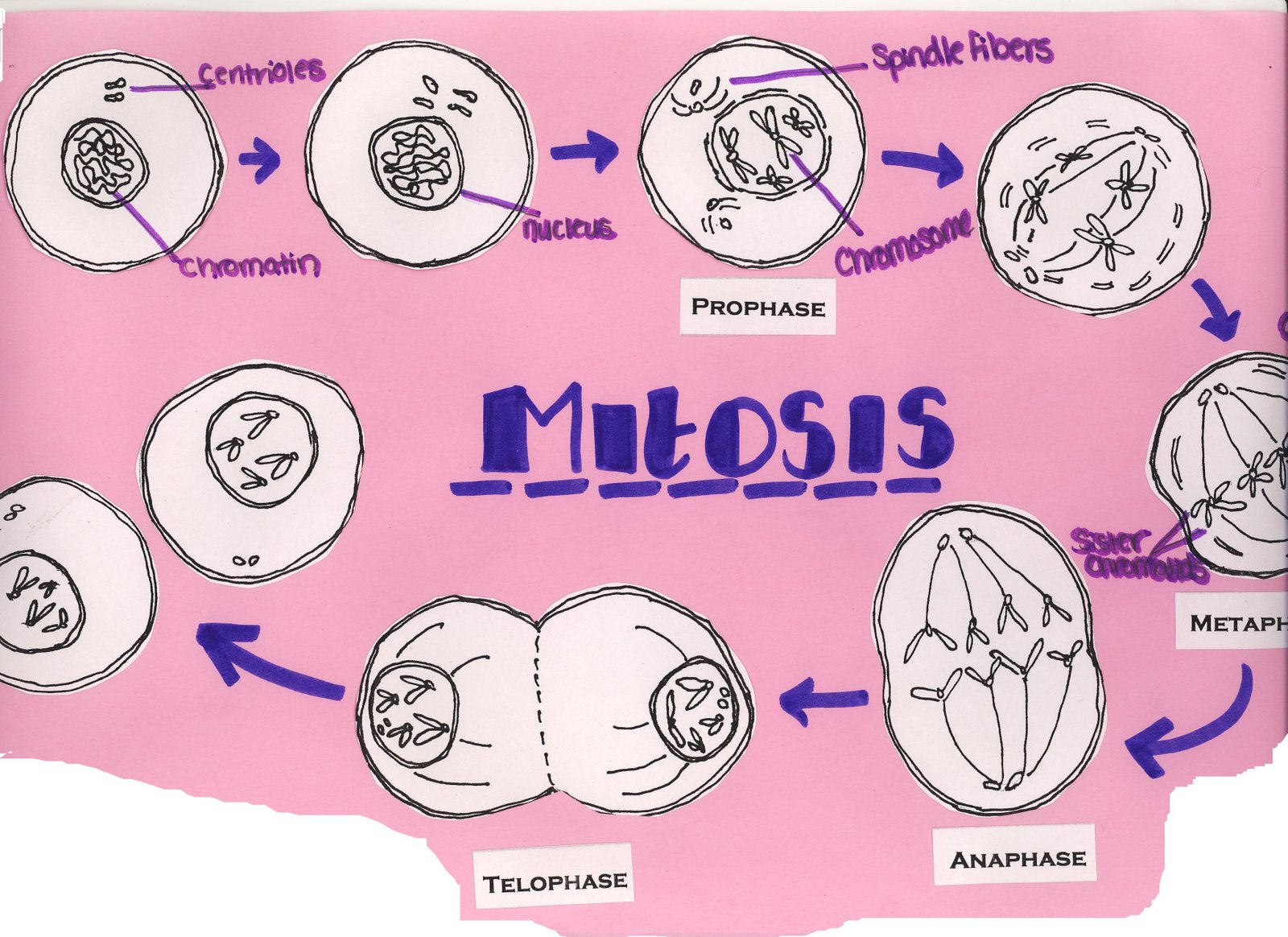 Name _____________________________________________ Period_____Matter and Energy/Cell Cycle SyllabusVocabulary:Holt Chapter 2 Section 3: chromosome homologous chromosomescell cycle interphasemitosis prophase metaphaseanaphasetelophase cytokinesis:	Chapter 2 Section 3:  Pages 42-45Assignments:	At home expectations:Learn vocabulary and definitions.Read and complete the “Directed Reading” for the Holt book Ch 2 Reading.Make Flashcards or Two-Column Notes for the vocabulary words.Study for Section Test by reviewing the vocabulary, reviewing the DRA, and completing the Study Guide.Anything not completed in class.Anything not completed in the packet due to absence.Class work:Class Mitosis ActivitiesClass Notes.Unit Test.Expected Completion Date:  _____________________________________________Unit Vocabulary DefinitionsVocabulary on Mitosis Class Notes on the Cell CycleThe Life of a CellCell Cycle – what is it?_______________________________________________________________________________________________________________________________________________What is DNA and how is it organized?  _______________________________________________________________________ _______________________________________________________________________________________________________________________________________________________________________________________________________________________ _______________________________________________________________________ Making more Prokaryotes?______________________________________________________________________________________________________________________________________________________________________________________________________________________________________________________ __________________________________________________________________________________ __________________________________________________________________________________ ____________________________________________________________________________________________________________________________________________________________________Eukaryotic Cells and Their DNA________________________________________________________________________ ________________________________________________________________________ ________________________________________________________________________Making More Eukaryotic Cells________________________________________________________________________ ________________________________________________________________________ ________________________________________________________________________ Movie Notes…take your own notes in the space below: Write down the most important information that will help you understand the cell cycle and mitosis.1.What helped you learn about cell division?  Circle the best activity:Reading/notes	  Flip book	         movie	      dance	  other____________Why?______________________________________________________________________ ______________________________________________________________________ ____________________________________________________________________________________________________________________________________________2.What did not help you learn about cell division?  Circle the worst activity:Reading/notes	  Flip book	         movie	      dance	  other____________Why?______________________________________________________________________ ______________________________________________________________________ ____________________________________________________________________________________________________________________________________________Any other comments or thoughts you have:Describe how and when binary fission happens:______________________________________________________________________ ______________________________________________________________________ ______________________________________________________________________ ____________________________________________________________________________________________________________________________________________	Draw a picture of it:Describe how and when mitosis in an animal cell happens (including the phases):______________________________________________________________________ ______________________________________________________________________ ______________________________________________________________________ __________________________________________________________________________________________________________________________________________________________________________________________________________________ ______________________________________________________________________ ____________________________________________________________________________________________________________________________________________	Draw a picture of it:3.	Describe how and when mitosis in a plant cell happens (including the phases):______________________________________________________________________ ______________________________________________________________________ ______________________________________________________________________ __________________________________________________________________________________________________________________________________________________________________________________________________________________ ______________________________________________________________________ ____________________________________________________________________________________________________________________________________________	Draw a picture of it:Study Guide - MODThe Cell Cycle, Mitosis and Meiosis Fill in the correct answer in the box to the right.  Use your textbook, notes, packet, entry slip, and vocab sheets.Notes to yourself:Cell Cycle 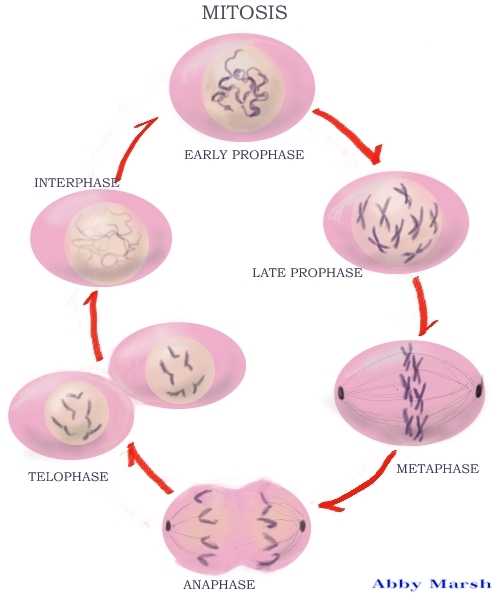 the life stages of a cellChromosomes 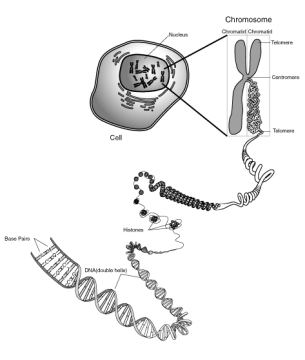 the structure that contains DNAHomologous Chromosomes 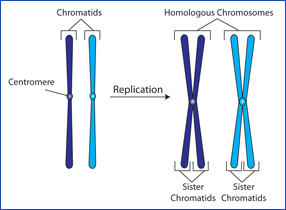 pairs of similar chromosomesMitosis the process of cell division that forms two identical cells with the same number of chromosomesCytokinesis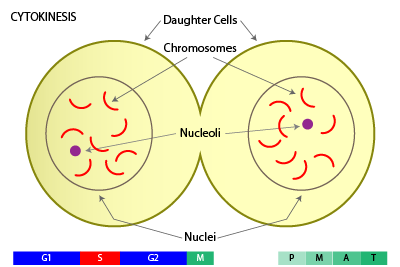 the division of cytoplasm (rest of the cell divides in two)the life stages of a cellthe life stages of a cellpairs of similar chromosomespairs of similar chromosomesWhat is a prokaryote?What is a prokaryote?What is a eukaryote?What is a eukaryote?the process of cell division in bacteria (a prokaryote) 	the process of cell division in bacteria (a prokaryote) 	How do body or somatic cells reproduce? Name the processHow do body or somatic cells reproduce? Name the processthe division of cytoplasm where the cell splits into two new cellsthe division of cytoplasm where the cell splits into two new cellsWhy do cells need to produce new cells?Why do cells need to produce new cells?chromosomes and organelles are copied during this stage in the cell cyclechromosomes and organelles are copied during this stage in the cell cycleforms during plant cell division and contains materials to form cell wall and cell membrane – this happens during cytokinesis in a plant cellforms during plant cell division and contains materials to form cell wall and cell membrane – this happens during cytokinesis in a plant cellorganelle where chromosomes are found in eukaryotesorganelle where chromosomes are found in eukaryotesprocess that makes cells with half the number of chromosomesprocess that makes cells with half the number of chromosomesprocess where the nucleus divides onceprocess where the nucleus divides onceReproduction where only one parent cell is neededReproduction where only one parent cell is neededReproductions where two parent cells are neededReproductions where two parent cells are neededWhere are genes located? On what structure